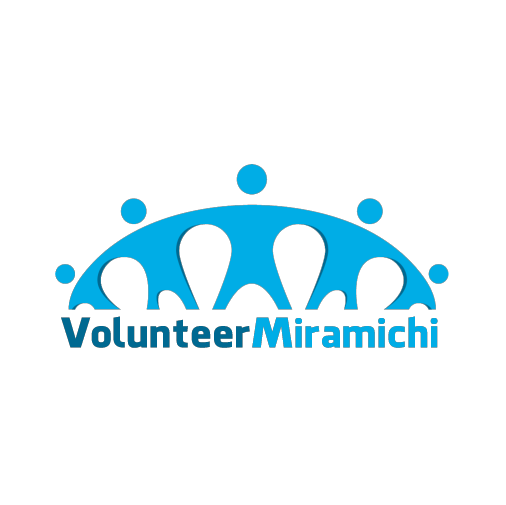 Volunteer Miramichi Inc.267 King George HighwayMiramichi, NBE1V 1L1506-622-6565Volunteer Miramichi Inc. is pleased to offer a Bursary to a high school student enrolled in a post-secondary program in the Fall of 2022.This $500 bursary will reward a student who has made an outstanding contribution to the community, without any monetary reward.  The recipient will be selected on the basis of volunteer experience and academic standing.EligibilityTo qualify, student must:Be actively committed to volunteerism; outside of school, and have a record from the organization presented with their bursary application.Be enrolled in a post-secondary program during the 2022-2023 academic year.Have a written specific circumstance, telling of a volunteer experience they have encountered.Have a letter of recommendation from high school Principal, Guidance Counsellor, or Teacher.The deadline to submit applications is May 6th, 2022.  You can email your application along with ALL of the required documents to coordinator@miramichivolunteer.ca or mail to Volunteer Miramichi Inc.Attn: Sarah Hunter – Volunteer Coordinator267 King George HighwayMiramichi, N.B.E1V 1L1